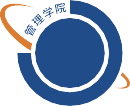 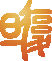 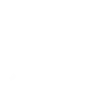 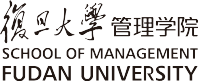 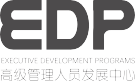 精选复旦 MBA 核心课程，构建系统管理思维，提升组织发展能力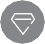 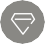 强大的师资阵容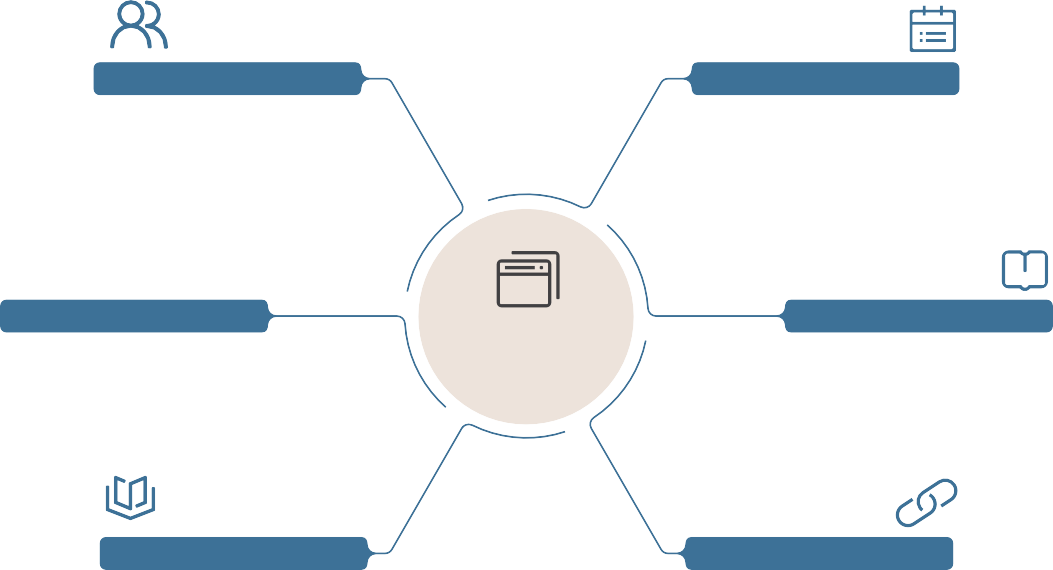 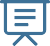 本课程主干师资全部为复旦大学EMBA和MBA课程的主讲教师先进的教学模式课程采取国际通用的案例教学法，注重师生间的有效互动和学员知识与经验的共享实用的课程内容精选MBA的十二门核心课程， 力求实用且具代表性，让学员在有限的时间内学习和掌握课程精华，得到最大收益高级经核理心课工商程管理广泛的交流活动利用课余时间，组织形式多样的交流与沟通活动，使学员通过在观点、思维方面的零距离碰撞，激发思路，分享经验后续的学习机会凡参加本课程的学员，将持续获得管理学院提供的更多终身学习课程及各类论坛讲座信息终身的校友待遇凡参加本课程的学员，在获取结业证明后都将有资格进入复旦大学管理学院的校友网络，参加校友会举办的相关活动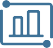 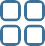 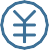 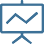 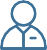 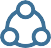 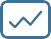 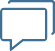 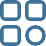 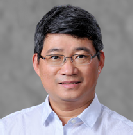 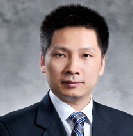 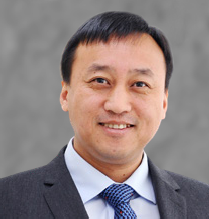 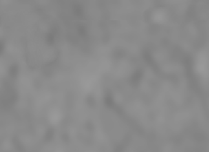 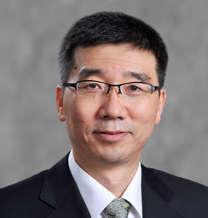 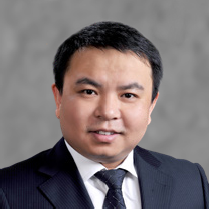 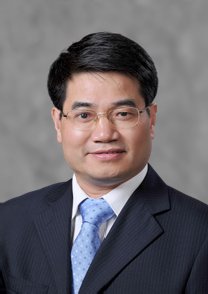 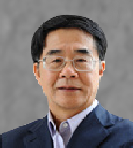 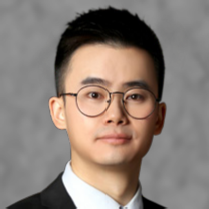 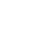 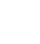 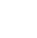  	授课地点	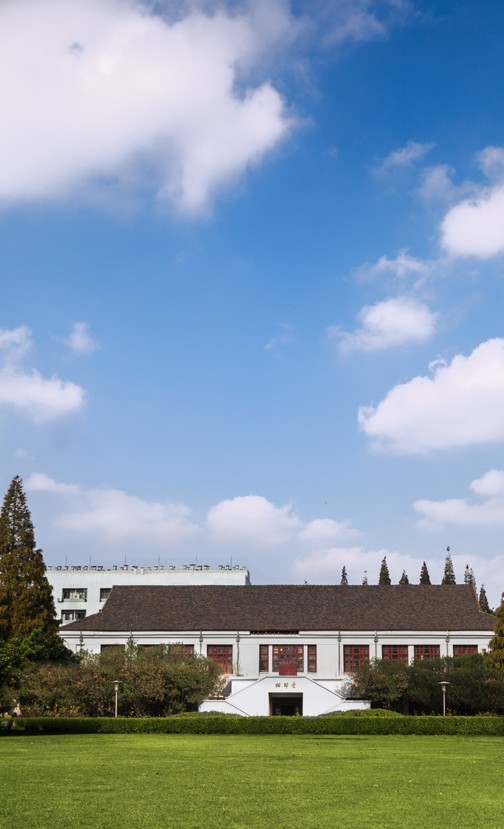 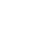 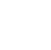 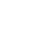 